16/04LA SUMA Y LA RESTASabías que:La suma y la resta son operaciones que permiten resolver diferentes tipos de problemas. La SUMA se usa en situaciones problemáticas en las que hay que reunir, agregar, avanzar o juntar, y la RESTA en aquellas en los que se necesita separar, quitar, retroceder o encontrar diferencias entre dos números.AQUÍ TE MUESTRO COMO SE LLAMAN LOS NÚMEROS QUE FORMAN CADA UNA DE LAS OPERACIONESSUMA          1.000              +      2.500	SUMANDOS                      3.200             --------------------                   6.   7 0  0	TOTALRESTA          8.700   	MINUENDO                 -                     5.300	SUSTRAENDO              --------------------                     3.400	DIFERENCIAMUY IMPORTANTE: EL MINUENDO SIEMPRE TIENE QUE SER MAYOR QUE EL SUSTRAENDO.ACTIVIDAD: RESUELVO LOS PROBLEMITASFelipe cuando volvió de sus vacaciones se puso a contar los vuelos en el aeropuerto.¿Lo ayudamos a contar los vuelos, las valijas  y lo qué gastó su tío?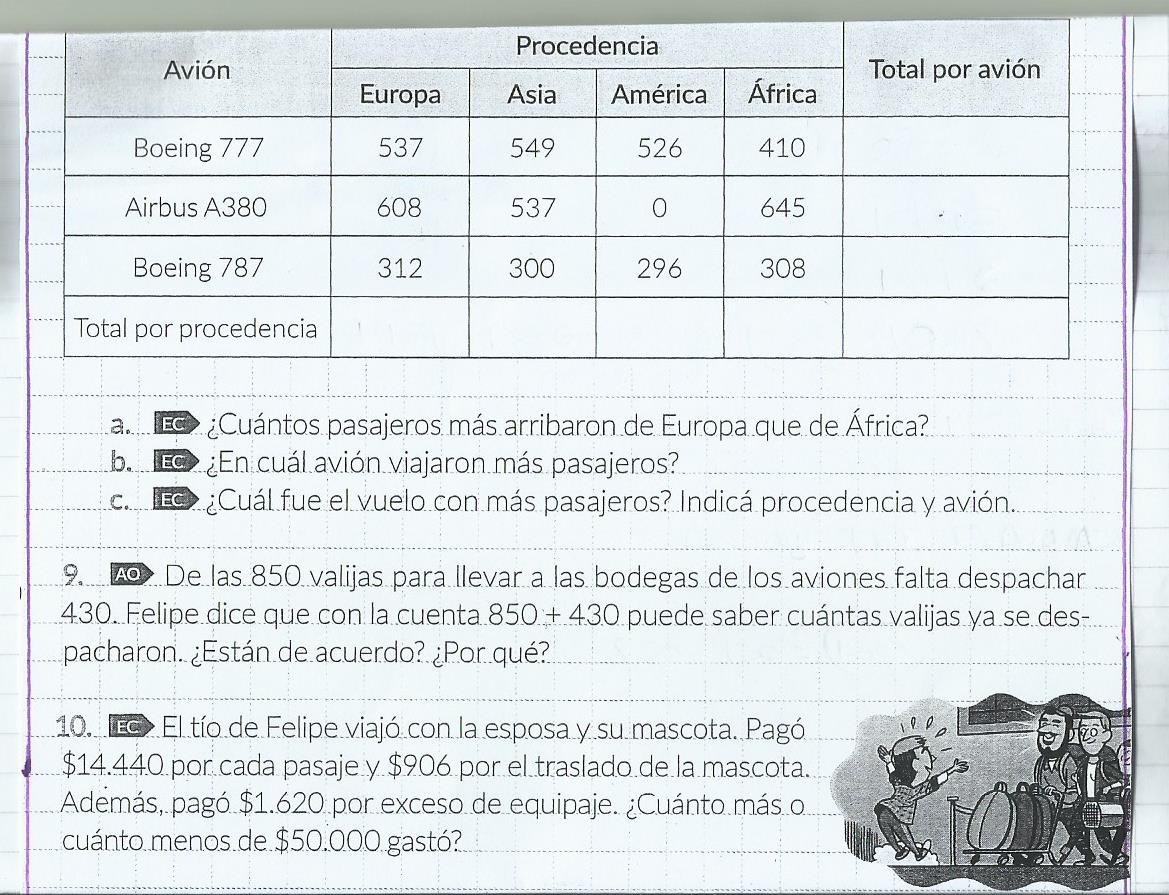 AHORA DIMEEVALUACIÓN:¿ Resolvió correctamente cada una de las situaciones problemáticas?SÍNOUN POCO¿Entendiste fácilmente lo que escribí de la suma y la resta?¿Te resulto fácil resolver la situación problemática?¿Necesitaste ayuda?